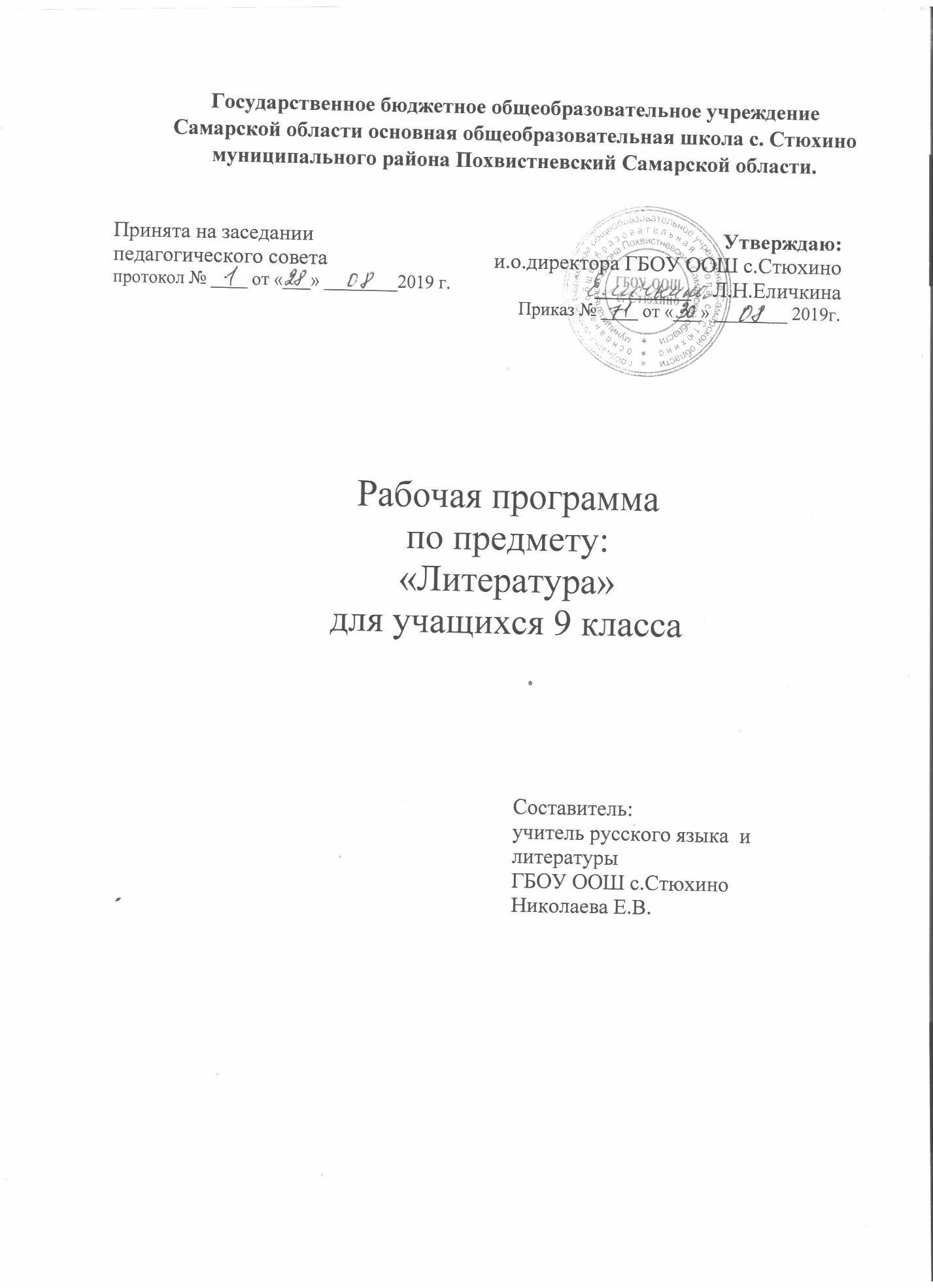 Пояснительная запискаНормативная база преподавания предметаРабочая программа по литературе для 9 класса составлена на основании следующих нормативно-правовых документов:Федерального компонента государственного стандарта (начального общего образования, основного общего образования, среднего (полного) общего образования) по русскому языку, утвержденного приказом Минобразования России от 5 марта  2016  г. № 1089Регионального базисного учебного плана общеобразовательных учреждений Самарской области (приказ Министерства образования и науки Самарской области от 04 апреля 2017 года к № 55-од)Учебного плана ГБОУ ООШ с.Стюхино Примерной программы (начального общего образования, основного общего образования, среднего (полного) общего образования) по литературеУчебника: Литература. 9 класс. Учеб. для общеобразоват. учреждений. В 2 ч. / В. Я. Коровина, В. П. Журавлев, В. И. Коровин. – 2-е изд. – М.: Просвещение, 2018.Место учебного предмета в решении общих целей и задачНа изучение предмета отводится 3 часа в неделю, итого 102 часа за учебный год.Цели обученияИзучение литературы в основной школе направлено на достижение следующих целей:• воспитание духовно развитой личности, формирование гуманистического мировоззрения, гражданского сознания, чувства патриотизма, любви и уважения к литературе и ценностям отечественной культуры;• развитие эмоционального восприятия художественного текста, образного и аналитического мышления, творческого воображения, читательской культуры и понимания авторской позиции; формирование начальных представлений о специфике литературы в ряду других искусств, потребности в самостоятельном чтении художественных произведений; развитие устной и письменной речи учащихся;• освоение текстов художественных произведений в единстве формы и содержания, основных историко-литературных сведений и теоретико-литературных понятий;• овладение умениями: чтения и анализа художественных произведений с привлечением базовых литературоведческих понятий и необходимых сведений по истории литературы; выявления в произведениях конкретно-исторического и общечеловеческого содержания; грамотного использования русского литературного языка при формулировании собственных устных и письменных высказываний.Данные цели обусловливают решение следующих задач:• обеспечение соответствия основной образовательной программы требованиям ФГОС;обеспечение преемственности начального общего, основного общего, среднего (полного) общего образования;• установление требований: к воспитанию и социализации обучающихся как части образовательной программы, к соответствующему усилению воспитательного потенциала школы, к обеспечению индивидуального психолого-педагогического сопровождения каждого обучающегося;• обеспечение эффективного сочетания урочных и внеурочных форм организации образовательного процесса;• организация интеллектуальных и творческих соревнований, научно-технического творчества, проектной и учебно-исследовательской деятельности;• сохранение и укрепление физического, психологического и социального здоровья обучающихся, обеспечение их безопасности.В основе реализации основной образовательной программы лежит системно-деятельностный подход, который предполагает:• воспитание и развитие личности, отвечающей требованиям современного общества;• формирование соответствующей целям общего образования социальной среды развития обучающихся, переход к стратегии социального проектирования и конструирования;• ориентацию на достижение основного результата образования — развитие на основе освоения универсальных учебных действий, познания и освоения мира личности обучающегося, его активной учебно-познавательной деятельности;• признание решающей роли содержания образования в достижении целей личностного и социального развития обучающихся;• учет индивидуальных возрастных, психологических и физиологических особенностей обучающихся при построении образовательного процесса и определении образовательно-воспитательных целей и путей их достижения;Курс литературы опирается на следующие виды деятельности по освоению содержания художественных произведений и теоретико-литературных понятий:• осознанное, творческое чтение художественных произведений разных жанров;• выразительное чтение художественного текста;• различные виды пересказа;• ответы на вопросы, раскрывающие знание и понимание текста;• заучивание наизусть стихотворных и прозаических текстов;• анализ и интерпретацию произведения;• составление планов и написание отзывов о произведениях;• написание сочинений по литературным произведениям и на основе жизненных впечатлений;• целенаправленный поиск информации на основе знания ее источников и умения работать с ними;• индивидуальную и коллективную проектную деятельность.Общая характеристика учебного предметаГлавная идея программы по литературе – изучение литературы от фольклора к древнерусской литературе, от нее – к русской литературе XVIII, XIX, XX вв.В программе соблюдена системная направленность: в 9 классе это освоение различных жанров фольклора, сказок, стихотворных и прозаических произведений, знакомство с отдельными сведениями по истории их создания, а также с фактами биографий писателей (вертикаль). Существует система ознакомления с литературой разных веков в каждом классе (горизонталь).Ведущая проблема изучения литературы в 9 классе – внимание к книге.Чтение произведений зарубежной литературы проводится в конце курса литературы за 9 класс.Одним из признаков правильного понимания текста является выразительность чтения. Именно эти навыки формирует преподавание литературы в 9 классе.Учитывая рекомендации, изложенные в «Методическом письме о преподавании учебного предмета «Литература» в условиях введения Федерального компонента государственного стандарта общего образования», в рабочей программе выделены часы на развитие речи (далее — P.P.), на уроки внеклассного чтения (далее — В.Ч.), проектную деятельность учащихся.В программу включен перечень необходимых видов работ по развитию речи: словарная работа, различные виды пересказа, устные и письменные сочинения, отзывы, доклады, диалоги, творческие работы, а также произведения для заучивания наизусть, список произведений для самостоятельного чтения.Личностные, метапредметные, предметные результатыЛичностными результатами выпускников основной школы, формируемыми при изучении предмета «Литература», являются:• совершенствование духовно-нравственных качеств личности, воспитание чувства любви к многонациональному Отечеству, уважительного отношения к русской литературе, к культурам других народов; • использование для решения познавательных и коммуникативных задач различных источников информации (словари, энциклопедии, Интернет-ресурсы и др.).Метапредметные результаты изучения предмета «Литература» в основной школе проявляются в:• умении понимать проблему, выдвигать гипотезу, структурировать материал, подбирать аргументы для подтверждения собственной позиции, выделять причинно-следственные связи в устных и письменных высказываниях, формулировать выводы; • умении самостоятельно организовывать собственную деятельность, оценивать ее, определять сферу своих интересов;• умении работать с разными источниками информации, находить ее, анализировать, использовать в самостоятельной деятельности. Предметные результаты выпускников основной школы состоят в следующем:1) в познавательной сфере:• понимание ключевых проблем изученных произведений русского фольклора и фольклора других народов, древнерусской литературы, литературы XVIII в., русских писателей XIX—XX вв., литературы народов России и зарубежной литературы; • понимание связи литературных произведений с эпохой их написания, выявление заложенных в них вневременных, непреходящих нравственных ценностей и их современного звучания;• умение анализировать литературное произведение: определять его принадлежность к одному из литературных родов и жанров; понимать и формулировать тему, идею, нравственный пафос литературного произведения, характеризовать его героев, сопоставлять героев одного или нескольких произведений; • определение в произведении элементов сюжета, композиции, изобразительно-выразительных средств языка, понимание их роли в раскрытии идейно-художественного содержания произведения (элементы филологического анализа);• владение элементарной литературоведческой терминологией при анализе литературного произведения;2) в ценностно-ориентационной сфере:• приобщение к духовно-нравственным ценностям русской литературы и культуры, сопоставление их с духовно-нравственными ценностями других народов;• формулирование собственного отношения к произведениям русской литературы, их оценка; • собственная интерпретация (в отдельных случаях) изученных литературных произведений;• понимание авторской позиции и свое отношение к ней;3) в коммуникативной сфере:• восприятие на слух литературных произведений разных жанров, осмысленное чтение и адекватное восприятие; • умение пересказывать прозаические произведения или их отрывки с использованием образных средств русского языка и цитат из текста; отвечать на вопросы по прослушанному или прочитанному тексту; создавать устные монологические высказывания разного типа; уметь вести диалог;• написание изложений и сочинений на темы, связанные с тематикой, проблематикой изученных произведений, классные и домашние творческие работы, рефераты на литературные и общекультурные темы;4) в эстетической сфере:• понимание образной природы литературы как явления словесного искусства; эстетическое восприятие произведений литературы; формирование эстетического вкуса;• понимание русского слова в его эстетической функции, роли изобразительно-выразительных языковых средств в создании художественных образов литературных произведений.Распределение учебных часов по разделам программыСодержание тем учебного предметаВведение.Литература и ее роль в духовной жизни человека.Шедевры родной литературы. Формирование потребности общения с искусством, возникновение и развитие творческой читательской самостоятельности.Теория литературы. Литература как искусство слова.Из древнерусской литературы.Беседа о древнерусской литературе. Самобытный характер древнерусской литературы. Богатство и разнообразие жанров.«Слово о полку Игореве». История открытия памятника, проблема авторства. Художественные особенности произведения. Значение «Слова...» для русской литературы последующих веков.Теория литературы. Слово как жанр древнерусской литературы.Из литературы XVIII века.Характеристика русской литературы XVIII века.Гражданский пафос русского классицизма.Михаил Васильевич Ломоносов. Жизнь и творчество. Ученый, поэт, реформатор русского литературного языка и стиха. «Вечернее размышление о Божием величестве при случае великого северного сияния», «Ода на день восшествия на Всероссийский престол ея Величества государыни Императрицы Елисаветы Петровны 1747 года». Прославление Родины, мира, науки и просвещения в произведениях Ломоносова.Теория литературы. Ода как жанр лирической поэзии.Гавриил Романович Державин. Жизнь и творчество. (Обзор.)«Властителям и судиям». Тема несправедливости сильных мира сего. «Высокий» слог и ораторские, декламационные интонации.«Памятник». Традиции Горация. Мысль о бессмертии поэта. «Забавный русский слог» Державина и его особенности. Оценка в стихотворении собственного поэтического новаторства.Александр Николаевич Радищев. Слово о писателе. «Путешествие   из   Петербурга   в   Москву». (Обзор.) Широкое изображение российской действительности. Критика крепостничества. Автор и путешественник. Особенности повествования. Жанр путешествия и его содержательное наполнение. Черты сентиментализма в произведении. Теория   литературы. Жанр путешествия.Николай Михайлович Карамзин. Слово о писателе.Повесть «Бедная Лиза», стихотворение «Осень». Сентиментализм. Утверждение общечеловеческих ценностей в повести «Бедная Лиза». Главные герои повести. Внимание писателя к внутреннему миру героини. Новые черты русской литературы.Теория литературы. Сентиментализм (начальные представления).Из литературы XIX века. Из литературы первой половины XIX века.Беседа об авторах и произведениях, определивших лицо литературы XIX века. Поэзия, проза, драматургия XIX века в русской критике, публицистике, мемуарной литературе.Василий Андреевич Жуковский. Жизнь и творчество. (Обзор.)«Море». Романтический образ моря.«Невыразимое». Границы выразимого. Возможности поэтического языка и трудности, встающие на пути поэта. Отношение романтика к слову.«Светлана». Жанр баллады в творчестве Жуковского: сюжетность, фантастика, фольклорное начало, атмосфера тайны и символика сна, пугающий пейзаж, роковые предсказания и приметы, утренние и вечерние сумерки как граница ночи и дня, мотивы дороги и смерти. Баллада «Светлана» — пример преображения традиционной фантастической баллады. Нравственный мир героини как средоточие народного духа и христианской веры. Светлана — пленительный образ русской девушки, сохранившей веру в Бога и не поддавшейся губительным чарам.Теория литературы. Баллада (развитие представлений).Александр Сергеевич Грибоедов. Жизнь и творчество. (Обзор.)«Горе от ума». Обзор содержания. Картина нравов, галерея живых типов и острая сатира. Общечеловеческое звучание образов персонажей. Меткий афористический язык. Особенности композиции комедии. Критика о комедии(И. А. Гончаров. «Мильон терзаний»). Преодоление канонов классицизма в комедии.Александр Сергеевич Пушкин. Жизнь и творчество. (Обзор.)Стихотворения «Деревня», «К Чаадаеву», «К морю», «Пророк», «Анчар», «На холмах Грузии лежит ночная мгла...», «Я вас любил: любовь еще, быть может...», «Я памятник себе воздвиг нерукотворный...».Одухотворенность, чистота, чувство любви. Дружба и друзья в лирике Пушкина. Раздумья о смысле жизни, о поэзии...Поэма «Цыганы». Герои поэмы. Мир европейский, цивилизованный и мир «естественный» — противоречие, невозможность гармонии. Индивидуалистический характер Алеко. Романтический колорит поэмы.«Евгений Онегин». Обзор содержания. «Евгений Онегин» — роман в стихах. Творческая история. Образы главных героев. Основная сюжетная линия и лирические отступления.Онегинская строфа. Структура текста. Россия в романе. Герои романа. Татьяна — нравственный идеал Пушкина. Типическое и индивидуальное в судьбах Ленского и Онегина. Автор как идейно-композиционный и лирический центр романа. Пушкинский роман в зеркале критики (прижизненная критика — В. Г. Белинский, Д. И. Писарев; «органическая» критика — А. А. Григорьев; «почвенники» — Ф. М. Достоевский; философская критика начала XX века; писательские оценки).«Моцарт и Сальери». Проблема «гения и злодейства». Трагедийное начало «Моцарта и Сальери». Два типа мировосприятия, олицетворенные в двух персонажах пьесы. Отражение их нравственных позиций в сфере творчества.Теория литературы. Роман в стихах (начальные представления). Реализм (развитие понятия). Трагедия как жанр драмы (развитие понятия).Михаил Юрьевич Лермонтов. Жизнь и творчество. (Обзор.)«Герой нашего времени». Обзор содержания. «Герой нашего времени» — первый психологический роман в русской литературе, роман о незаурядной личности. Главные и второстепенные герои.Особенности композиции. Печорин — «самый любопытный предмет своих наблюдений» (В. Г. Белинский).Печорин и Максим Максимыч. Печорин и доктор Вер-нер. Печорин и Грушницкий. Печорин и Вера. Печорин и Мери. Печорин и «ундина». Повесть «Фаталист» и ее философско-композиционное значение. Споры о романтизме и реализме романа. Поэзия Лермонтова и «Герой нашего времени» в критике В. Г. Белинского.Основные мотивы лирики. «Смерть Поэта», «Парус», «И скучно и грустно», «Дума», «Поэт», «Родина», «Пророк», «Нет, не тебя так пылко я люблю...». Пафос вольности, чувство одиночества, тема любви, поэта и поэзии.Теория литературы. Понятие о романтизме (закрепление понятия). Психологизм художественной литературы (начальные представления). Психологический роман (начальные представления).Николай Васильевич Гоголь. Жизнь и творчество. (Обзор)«Мертвые души» — история создания. Смысл названия поэмы. Система образов. Мертвые и живые души. Чичиков — «приобретатель», новый герой эпохи.Поэма о величии России. Первоначальный замысел и идея Гоголя. Соотношение с «Божественной комедией» Данте, с плутовским романом, романом-путешествием. Жанровое своеобразие произведения. Причины незавершенности поэмы. Чичиков как антигерой. Эволюция Чичикова и Плюшкина в замысле поэмы. Эволюция образа автора — от сатирика к пророку и проповеднику. Поэма в оценках Белинского. Ответ Гоголя на критику Белинского.Теория литературы. Понятие о герое и антигерое. Понятие о литературном типе. Понятие о комическом и его видах: сатире, юморе, иронии, сарказме. Характер комического изображения в соответствии с тоном речи: обличительный пафос, сатирический или саркастический смех, ироническая насмешка, издевка, беззлобное комикование, дружеский смех (развитие представлений).Из литературы второй половины XIX века.Александр  Николаевич Островский.  Слово о писателе.«Бедность не порок». Патриархальный мир в пьесе и угроза его распада. Любовь в патриархальном мире. Любовь Гордеевна   и   приказчик   Митя   —   положительные   герои пьесы. Особенности сюжета. Победа любви — воскрешение патриархальности, воплощение истины, благодати, красоты.Теория  литературы. Комедия как жанр драматургии (развитие понятия).Федор Михайлович Достоевский. Слово о писателе.«Белые ночи». Тип «петербургского мечтателя» — жадного к жизни и одновременно нежного, доброго, несчастного, склонного к несбыточным фантазиям. Роль истории Настеньки в романе. Содержание и смысл «сентиментальности» в понимании Достоевского.Теория   литературы. Повесть (развитие понятия).Лев Николаевич Толстой. Слово о писателе.«Юность». Обзор содержания автобиографической трилогии. Формирование личности юного героя повести, его стремление к нравственному обновлению. Духовный конфликт героя с окружающей его средой и собственными недостатками: самолюбованием, тщеславием, скептицизмом. Возрождение веры в победу добра, в возможность счастья. Особенности поэтики Л. Толстого: психологизм («диалектика души»), чистота нравственного чувства, внутренний монолог как форма раскрытия психологии героя.Антон Павлович Чехов. Слово о писателе.«Тоска», «Смерть чиновника». Истинные и ложные ценности героев рассказа.«Смерть чиновника». Эволюция образа маленького человека в русской литературе XIX века. Чеховское отношение к маленькому человеку. Боль и негодование автора. «Тоска». Тема одиночества человека в многолюдном городе.Теория литературы. Развитие представлений о жанровых особенностях рассказа. Из поэзии XIX векаБеседы о Н. А. Некрасове, Ф. И. Тютчеве, А. А. Фете и других поэтах (по выбору учителя и учащихся). Многообразие талантов. Эмоциональное богатство русской поэзии. Обзор с включением ряда произведений.Теория литературы. Развитие представлений о видах (жанрах) лирических произведений.Из литературы ХХ века.Богатство и разнообразие жанров и направлений русской литературы XX века.Из  русской  прозы   XX векаБеседа о разнообразии видов и жанров прозаических произведений XX века, о ведущих прозаиках России.Иван Алексеевич Бунин. Слово о писателе.Рассказ «Темные аллеи». Печальная история любви людей из разных социальных слоев. «Поэзия» и «проза» русской усадьбы. Лиризм повествованияМихаил Афанасьевич Булгаков.  Слово о писателе.Повесть «Собачье сердце». История создания и судьба повести. Смысл названия. Система образов произведения. Умственная, нравственная, духовная недоразвитость — основа живучести «шариковщины», «швондерства». Поэтика Булгакова-сатирика. Прием гротеска в повести.Теория литературы. Художественная условность, фантастика, сатира (развитие понятий).Михаил Александрович Шолохов.  Слово о писателе.Рассказ «Судьба человека». Смысл названия рассказа. Судьба Родины и судьба человека. Композиция рассказа. Образ Андрея Соколова, простого человека, воина и труженика. Автор и рассказчик в произведении. Сказовая манера повествования. Значение картины весенней природы для раскрытия идеи рассказа. Широта типизации.Теория литературы. Реализм в художественной литературе. Реалистическая типизация (углубление понятия).Александр Исаевич Солженицын.  Слово о писателе. Рассказ «Матренин двор». Образ праведницы. Трагизм судьбы героини. Жизненная основа притчи.Теория   литературы. Притча (углубление понятия).Из русской  поэзии XX векаОбщий обзор и изучение одной из монографических тем (по выбору учителя). Поэзия Серебряного века. Многообразие направлений, жанров, видов лирической поэзии. Вершинные явления русской поэзии XX века.Штрихи  к портретамАлександр Александрович Блок. Слово о поэте.«Ветер принес издалека...», «Заклятие огнем и мраком», «Как тяжело ходить среди людей...», «О доблестях, о подвигах, о славе...». Высокие идеалы и предчувствие перемен. Трагедия поэта в «страшном мире». Глубокое, проникновенное чувство Родины. Своеобразие лирических интонаций Блока. Образы и ритмы поэта.Сергей Александрович Есенин. Слово о поэте.«Вот уж вечер...», «Той ты, Русь моя родная...», «Край ты мой заброшенный...», «Разбуди меня завтра рано...», «Отговорила роща золотая...». Тема любви в лирике поэта. Народно-песенная основа произведений поэта. Сквозные образы в лирике Есенина. Тема России — главная в есенинской поэзии.Владимир Владимирович Маяковский. Слово о поэте.«Послушайте!» и другие стихотворения по выбору учителя и учащихся. Новаторство Маяковского-поэта. Своеобразие стиха, ритма, словотворчества. Маяковский о труде поэта.Марина Ивановна Цветаева. Слово о поэте. «Идешь,   на  меня  похожий...»,   «Бабушке»,   «Мне  нравится,  что вы больны не мной...»,  «С большою нежностью — потому...», «Откуда такая нежность?..», «Стихи о Москве». Стихотворения о поэзии, о любви. Особенности поэтики Цветаевой. Традиции и новаторство в творческих поисках поэта.Николай Алексеевич Заболоцкий. Слово о поэте.«Я не ищу гармонии в природе...», «Где-то в поле возле Магадана...», «Можжевеловый куст». Стихотворения о человеке и природе. Философская глубина обобщений поэта-мыслителя.Анна Андреевна Ахматова.  Слово о поэте.Стихотворные произведения из книг «Четки», «Белая стая», «Вечер», «Подорожник», «АИИО И0М1Ш», «Тростник», «Бег времени». Трагические интонации в любовной лирике Ахматовой. Стихотворения о любви, о поэте и поэзии. Особенности поэтики ахматовских стихотворений.Борис Леонидович Пастернак.  Слово о поэте.«Красавица моя, вся стать...», «Перемена», «Весна в лесу», «Любить иных тяжелый крест...». Философская глубина лирики Б. Пастернака. Одухотворенная предметность пастернаковской поэзии. Приобщение вечных тем к современности в стихах о природе и любви.Александр Трифонович Твардовский. Слово о поэте.«Урожай», «Родное», «Весенние строчки», «Матери», «Страна Муравия» (отрывки из поэмы). Стихотворения о Родине, о природе. Интонация и стиль стихотворений.Теория литературы. Силлабо-тоническая и тоническая системы стихосложения. Виды рифм. Способы рифмовки (углубление представлений).Песни  и  романсы на стихи  поэтов XIX—XX вековН. Языков. «Пловец» («Нелюдимо наше море...»); В. Соллогуб. «Серенада» («Закинув плащ, с гитарой под рукой...»); Н. Некрасов. «Тройка» («Что ты жадно глядишь на дорогу...»); А. Вертинский. «Доченьки»; Н. Заболоцкий. «В этой роще березовой...». Романсы и песни как синтетический жанр, посредством словесного и музыкального искусства выражающий переживания, мысли, настроения человека. Из зарубежной литературы. Античная лирика.Гай Валерий Катулл. Слово о поэте.«Нет, ни одна средь женщин...», «Нет, не надейся приязнь заслужить...». Любовь как выражение глубокого чувства, духовных взлетов и падений молодого римлянина. Целомудренность, сжатость и тщательная проверка чувств разумом. Пушкин как переводчик Катулла («Мальчику»).Гораций. Слово о поэте.«Я воздвиг памятник...». Поэтическое творчество в системе человеческого бытия. Мысль о поэтических заслугах — знакомство римлян с греческими лириками. Традиции горацианской оды в творчестве Державина и Пушкина.Данте Алигьери. Слово о поэте.«Божественная комедия» (фрагменты). Множественность смыслов поэмы: буквальный (изображение загробного мира), аллегорический (движение идеи бытия от мрака к свету, от страданий к радости, от заблуждений к истине, идея восхождения души к духовным высотам через познание мира), моральный (идея воздаяния в загробном мире за земные дела), мистический (интуитивное постижение божественной идеи через восприятие красоты поэзии как божественного языка, хотя и сотворенного земным человеком, разумом поэта). Универсально-философский характер поэмы.Уильям Шекспир. Краткие сведения о жизни и творчестве Шекспира. Характеристика гуманизма эпохи Возрождения.«Гамлет». (обзор с чтением отдельных сцен по выбору учителя, например: монологи Гамлета из сцены пятой  (1-й акт), сцены первой (3-й акт),  сцены четвертой (4-й акт). «Гамлет» — «пьеса на все века» (А. Аникст). Общечеловеческое значение героев Шекспира. Образ Гамлета, гуманиста эпохи Возрождения. Одиночество Гамлета в его конфликте с реальным миром «расшатавшегося века». Трагизм любви Гамлета и Офелии. Философская глубина трагедии«Гамлет». Гамлет как вечный образ мировой литературы. Шекспир и русская литература.Теория литературы. Трагедия как драматический жанр (углубление понятия).Иоганн Вольфганг Гете. Краткие сведения о жизни и творчестве Гете. Характеристика особенностей эпохи Просвещения.«Фауст» (обзор с чтением отдельных сцен по выбору учителя, например: «Пролог на небесах», «У городских ворот», «Кабинет Фауста», «Сад», «Ночь. Улица перед домом Гретхен», «Тюрьма», последний монолог Фауста из второй части трагедии).«Фауст» — философская трагедия эпохи Просвещения. Сюжет и композиция трагедии. Борьба добра и зла в мире как движущая сила его развития, динамики бытия. Противостояние творческой личности Фауста и неверия, духа сомнения Мефистофеля. Поиски Фаустом справедливости и разумного смысла жизни человечества. «Пролог на небесах» — ключ к основной идее трагедии. Смысл противопоставления Фауста и Вагнера, творчества и схоластической рутины. Трагизм любви Фауста и Гретхен.Итоговый смысл великой трагедии — «Лишь тот достоин жизни и свободы, кто каждый день идет за них на бой». Особенности жанра трагедии «Фауст»: сочетание в ней реальности и элементов условности и фантастики. Фауст как вечный образ мировой литературы. Гете и русская литература.Теория литературы. Философско-драматическая поэма.Требования к уровню подготовки учащихся за курс 9 классаВ результате освоения программы учащиеся должны:Знать и понимать:• авторов и содержание изученных литературных произведений;• основные изученные теоретико-литературные понятия: жанры фольклора, предания, былины, пословицы, поговорки, летопись (развитие представлений); роды литературы, эпос (развитие понятий), повесть (развитие представлений), литературный герой (развитие понятий), понятие о теме и идее произведения (начальные представления), герой-повествователь (развитие понятия), портрет как средство характеристики, автобиографическое художественное произведение (развитие понятия), ода (начальное представление), баллада (развитие представлений), стихотворение в прозе, лирический герой (начальные представления, поэма (развитие понятия), трехсложные размеры стиха (развитие понятия), тоническое стихосложение (начальные представления), гипербола (развитие понятия), гротеск (начальное представление), сатира и юмор как форма комического (развитие представлений), публицистика (развитие представлений), мемуары как публицистический жанр (начальные представления), литературные традиции.Уметь:•  Видеть своеобразие нравственных идеалов в произведениях литературы разных жанров;•   Выражать свое отношение к прочитанному;•   Выделять смысловые части художественного текста, составлять тезисы и план прочитанного;•   Различать особенности сюжета, характеров, композиции, конфликта, приемов выражения авторской позиции в эпических, драматических и лирических произведениях;•   Видеть индивидуальное, национальное и общечеловеческое в характере героя произведения;•   Выразительно читать произведения (или фрагменты), в том числе выученные наизусть, соблюдая нормы литературного произношения;•   Видеть в художественном тексте противоречивые авторские оценки героев и событий; формулировать вопросы к произведению;•   Аргументировать оценку героев и событий всем строем произведения - от отдельного тропа до композиции - и целостно воспринимать позицию писателя в пределах произведения;•  выделять основной конфликт художественного произведения и последовательно   прослеживать его развитие в пределах лирического стихотворения, рассказа, повести, пьесы.• сопоставлять произведения разных писателей в пределах каждого литературного рода;• сравнивать эпизод произведения и его экранизацию, иллюстрации художников;• создавать самостоятельные творческие работы на заданную и свободную тему (басню, былину, письмо или дневник литературного героя);использовать приобретенные знания и умения в практической деятельности и повседневной жизни:• для создания связного текста (устного и письменного) на необходимую тему с учетом норм русского литературного языка;• поиска нужной информации о литературе, о конкретном произведении и его авторе (справочная литература, периодика, телевидение, ресурсы Интернета)                                                                      Используемый учебно-методический комплексАсмолов А.Г. Системно-деятельностный подход к разработке стандартов нового поколения. М.: Педагогика, 2016.Коровина В.Я., Журавлёв В.П., Коровин В.И. Литература: Учебник для 8 класса общеобразовательных учреждений. М.: Просвещение, 2018.Национальная образовательная инициатива «Наша новая школа»: [Электронный документ]. Режим доступа: http://mon.gov.ru/dok/akt/6591Приоритетный национальный проект «Образование»: [Электронный документ]. Режим доступа: http://mon.gov.ru/pro/pnpoРабочая программа по литературе. 8 класс/Сост. Т.Н. Трунцева. – М.: ВАКО, 2017.Федеральная целевая программа развития образования : [Электронный документ]. Режим доступа: http://mon.gov.ru/press/news/8286Сайт «Единое окно доступа к образовательным ресурсам»: [Электронный документ]. Режим доступа: http://window.edu.ruСайт «Каталог единой коллекции цифровых образовательных ресурсов»: [Электронный документ]. Режим доступа: http://school-collection.edu.ru «Каталог электронных образовательных ресурсов Федерального центра»: [Электронный документ]. Режим доступа: http://fcior.edu.ruСайт «Федеральный государственный образовательный стандарт»: [Электронный документ]. Режим доступа: http://standart.edu.ruСайт Министерства образования и науки РФ: [Электронный документ]. Режим доступа: http://old.mon.gov.ruКалендарно- тематическое планированиепо литературе для 9 класса к УМК В.Я. Коровиной и др. (М.: Просвещение), составленное с опорой на материал учебника и требования Федерального государственного образовательного стандарта (ФГОС).Учитель: Николаева Е.В.Количество часов: всего 102 часа; в неделю 3 часа.Плановых контрольных уроков – 5 ч.Планирование составлено на основе примерной Программы основного общего образования и Программы по литературе к учебнику для 9 класса общеобразовательной школы авторов Коровиной В.Я., Журавлева В.П., Коровина В.И. (М.: Просвещение, 2018)СодержаниеВсего часов	Количество тестов и контрольных работРазвитие речиВведение. 1--Из древнерусской литературы3--Из русской литературы XVIII века8--Из русской литературы XIX века58411Из русской литературы XX века2815Из зарубежной литературы5--ИТОГО102516№Раздел/темыХарактеристика деятельности учащихся, планируемые результатыХарактеристика деятельности учащихся, планируемые результатыДата№Раздел/темыПредметные результаты (ЗУН)Метапредметные результаты (УУД)ДатаВведение (1 ч)Введение (1 ч)Введение (1 ч)Введение (1 ч)Введение (1 ч)1Водный инструктаж по ТБ. Литература и ее роль в духовной жизни человекаНаучиться определять свой уровень литературного развитияЛичностные:формирование «стартовой» мотивации к обучениюПознавательные:уметь искать и выделять необходимую информацию из учебника.Регулятивные: выбирать действия в соответствии с поставленной задачей. Коммуникативные: уметь ставить вопросы и обращаться за помощью к учебной литературеНаучиться определять свой уровень литературного развитияЛичностные:формирование «стартовой» мотивации к обучениюПознавательные:уметь искать и выделять необходимую информацию из учебника.Регулятивные: выбирать действия в соответствии с поставленной задачей. Коммуникативные: уметь ставить вопросы и обращаться за помощью к учебной литературеИз древнерусской литературы (3 ч)Из древнерусской литературы (3 ч)Из древнерусской литературы (3 ч)Из древнерусской литературы (3 ч)Из древнерусской литературы (3 ч)2«Слово о полку Игореве» как величайший памятник литературы древней РусиНаучиться:- определять тематическое многообразие «Слова…»- определять жанровое и тематическое своеобразие произведения; давать характеристику героев произведения;- проектировать и реализовывать индивидуальный маршрут восполнения проблемных зон в изученных темах.Личностные: формирование целостного представления об историческом прошлом Руси;Познавательные: уметь осмысленно читать и объяснять значение прочитанного, выбирать текст для чтения в зависимости от поставленной цели, самостоятельно делать выводы, перерабатывать информацию.Регулятивные: выполнять учебные действия в громко речевой и умственной формах, использовать речь для регуляции своих действий.Коммуникативные: строить монологические высказывания, овладеть умениями диалогической речи, уметь формулировать и высказывать свою точку зрения на события и поступки героев.3Образы русских князей. Ярославна как идеальный образ русской женщины.Научиться:- определять тематическое многообразие «Слова…»- определять жанровое и тематическое своеобразие произведения; давать характеристику героев произведения;- проектировать и реализовывать индивидуальный маршрут восполнения проблемных зон в изученных темах.Личностные: формирование целостного представления об историческом прошлом Руси;Познавательные: уметь осмысленно читать и объяснять значение прочитанного, выбирать текст для чтения в зависимости от поставленной цели, самостоятельно делать выводы, перерабатывать информацию.Регулятивные: выполнять учебные действия в громко речевой и умственной формах, использовать речь для регуляции своих действий.Коммуникативные: строить монологические высказывания, овладеть умениями диалогической речи, уметь формулировать и высказывать свою точку зрения на события и поступки героев.4Контрольная работа № 1 по теме «Древнерусская литература»Научиться:- определять тематическое многообразие «Слова…»- определять жанровое и тематическое своеобразие произведения; давать характеристику героев произведения;- проектировать и реализовывать индивидуальный маршрут восполнения проблемных зон в изученных темах.Личностные: формирование целостного представления об историческом прошлом Руси;Познавательные: уметь осмысленно читать и объяснять значение прочитанного, выбирать текст для чтения в зависимости от поставленной цели, самостоятельно делать выводы, перерабатывать информацию.Регулятивные: выполнять учебные действия в громко речевой и умственной формах, использовать речь для регуляции своих действий.Коммуникативные: строить монологические высказывания, овладеть умениями диалогической речи, уметь формулировать и высказывать свою точку зрения на события и поступки героев.Научиться:- определять тематическое многообразие «Слова…»- определять жанровое и тематическое своеобразие произведения; давать характеристику героев произведения;- проектировать и реализовывать индивидуальный маршрут восполнения проблемных зон в изученных темах.Личностные: формирование целостного представления об историческом прошлом Руси;Познавательные: уметь осмысленно читать и объяснять значение прочитанного, выбирать текст для чтения в зависимости от поставленной цели, самостоятельно делать выводы, перерабатывать информацию.Регулятивные: выполнять учебные действия в громко речевой и умственной формах, использовать речь для регуляции своих действий.Коммуникативные: строить монологические высказывания, овладеть умениями диалогической речи, уметь формулировать и высказывать свою точку зрения на события и поступки героев.Научиться:- определять тематическое многообразие «Слова…»- определять жанровое и тематическое своеобразие произведения; давать характеристику героев произведения;- проектировать и реализовывать индивидуальный маршрут восполнения проблемных зон в изученных темах.Личностные: формирование целостного представления об историческом прошлом Руси;Познавательные: уметь осмысленно читать и объяснять значение прочитанного, выбирать текст для чтения в зависимости от поставленной цели, самостоятельно делать выводы, перерабатывать информацию.Регулятивные: выполнять учебные действия в громко речевой и умственной формах, использовать речь для регуляции своих действий.Коммуникативные: строить монологические высказывания, овладеть умениями диалогической речи, уметь формулировать и высказывать свою точку зрения на события и поступки героев.Научиться:- определять тематическое многообразие «Слова…»- определять жанровое и тематическое своеобразие произведения; давать характеристику героев произведения;- проектировать и реализовывать индивидуальный маршрут восполнения проблемных зон в изученных темах.Личностные: формирование целостного представления об историческом прошлом Руси;Познавательные: уметь осмысленно читать и объяснять значение прочитанного, выбирать текст для чтения в зависимости от поставленной цели, самостоятельно делать выводы, перерабатывать информацию.Регулятивные: выполнять учебные действия в громко речевой и умственной формах, использовать речь для регуляции своих действий.Коммуникативные: строить монологические высказывания, овладеть умениями диалогической речи, уметь формулировать и высказывать свою точку зрения на события и поступки героев.Научиться:- определять тематическое многообразие «Слова…»- определять жанровое и тематическое своеобразие произведения; давать характеристику героев произведения;- проектировать и реализовывать индивидуальный маршрут восполнения проблемных зон в изученных темах.Личностные: формирование целостного представления об историческом прошлом Руси;Познавательные: уметь осмысленно читать и объяснять значение прочитанного, выбирать текст для чтения в зависимости от поставленной цели, самостоятельно делать выводы, перерабатывать информацию.Регулятивные: выполнять учебные действия в громко речевой и умственной формах, использовать речь для регуляции своих действий.Коммуникативные: строить монологические высказывания, овладеть умениями диалогической речи, уметь формулировать и высказывать свою точку зрения на события и поступки героев.Из русской литературы 18 века (8 ч)Из русской литературы 18 века (8 ч)Из русской литературы 18 века (8 ч)Из русской литературы 18 века (8 ч)Из русской литературы 18 века (8 ч)5М.В.Ломоносов Ученый, поэт, реформатор русского литературного языка и стиха. Ода «Вечернее размышление о Божием Величестве при случае  великого северного сияния»Научиться определять жанровые, языковые и выразительные особенности произведений М.В.ЛомоносоваЛичностные: формирование навыков исследовательской деятельностиПознавательные: уметь искать и выделять необходимую информацию в текстах.Регулятивные: уметь выполнять учебные действия, планировать алгоритм ответа. Коммуникативные: уметь определять общую цель и пути ее достижения6М. В.Ломоносов «Ода на день восшествия на Всероссийский престол Ее Величества государыни императрицы Елисаветы Петровны 1747 года»Научиться определять жанровые, языковые и выразительные особенности произведений М.В.ЛомоносоваЛичностные: формирование навыков исследовательской деятельностиПознавательные: уметь искать и выделять необходимую информацию в текстах.Регулятивные: уметь выполнять учебные действия, планировать алгоритм ответа. Коммуникативные: уметь определять общую цель и пути ее достижения7Прославление Родины, науки и просвещения в произведениях М.В.ЛомоносоваНаучиться владеть изученной терминологией по теме, выразительному чтению и рецензированию выразительного чтения произведенийЛичностные: формирование этических чувств, доброжелательности и эмоционально-нравственной отзывчивостиПознавательные: уметь устанавливать аналогии, ориентироваться в разнообразии способов решения задачРегулятивные: уметь формулировать и удерживать учебную задачу, планировать и регулировать свою деятельность.Коммуникативные: уметь формулировать собственное мнение и свою позицию: осознанно использовать речевые средства в соответствии с задачей коммуникации, для выражения своих чувств, мыслей и потребностей; владение устной и письменной речью, монологической контекстной речью.89101112Г.Р.Державин «Властителям и судиям»Г.Р.Державин «Памятник»Н.М. Карамзин Повесть «Бедная Лиза». Утверждение общечеловеческих ценностей в повести.Н.М.Карамзин Стихотворение «Осень»Контрольная работа № 2 по произведениям литературы 18 века.Научиться владеть изученной терминологией по теме, навыкам устной, письменной, монологической речи;Научиться понимать смысл повести , участвовать в коллективном диалоге.Научиться проектировать и реализовывать индивидуальный маршрут восполнения проблемных зон  в изученных темах.Личностные: формирование навыков самоанализа и самоконтроля.Познавательные: уметь извлекать необходимую информацию из прослушанного или прочитанного текста.Регулятивные: уметь применять метод информационного поиска, в том числе с помощью компьютерных средствКоммуникативные: устанавливать рабочие отношения, эффективно сотрудничать и способствовать продуктивной кооперации Из русской литературы XIX века (58 ч)Из русской литературы XIX века (58 ч)Из русской литературы XIX века (58 ч)Из русской литературы XIX века (58 ч)Из русской литературы XIX века (58 ч)1314 В.А.Жуковский «Море», «Невыразимое»Жанр баллады в творчестве В.А.Жуковского. Баллада «Светлана» Проект. Научиться правильно и четко давать ответы на поставленные вопросы, аргументировать свою точку зрения.Личностные: формирование навыков самоанализа и самоконтроля.Познавательные: уметь извлекать необходимую информацию из прослушанного или прочитанного текста.Регулятивные: уметь применять метод информационного поиска, в том числе с помощью компьютерных средствКоммуникативные: устанавливать рабочие отношения, эффективно сотрудничать и способствовать продуктивной кооперации 15161718-19202122А.С.Грибоедов «Горе от ума». История создания, публикации, первых постановок.Смысл названия и проблема ума в комедии А.С.Грибоедова.Система образов в комедии А.С.Грибоедова «Горе от ума». Особенности развития комедийной интриги.Образ Чацкого в комедии А.С.Грибоадова «Горе от ума»Образ фамусовской Москвы в комедии А.С.Грибоедова «Горе  от ума».Образность и афористичность языка комедии А.С.Грибоедова «Горе от ума».Контрольная работа № 3  по комедии А.С.Грибоедова «горе от ума»Научиться -понимать , выразительно читать текст комедии; производить самостоятельный и  групповой анализ фрагментов текста;- анализировать текст комедии с позиции ее идейно-тематической направленности;-выявлять особенности развития комедийной интриги;- сопоставлять литературных героев с их прототипами;-проектировать и реализовывать индивидуальный маршрут восполнения проблемных зон в изученных темах.Личностные:Формирование устойчивой мотивации к активной деятельности в составе пары, группы.Познавательные:Уметь узнавать, называть и определять объекты в соответствии с содержанием(формировать работать  по алгоритмам)Регулятивные:Уметь применять метод информационного поиска, в том числе с помощью компьютерных средств. Коммуникативные:Формировать навыки коллективного взаимодействия при самодиагностике23А.С.Пушкин Многообразие тем, жанров, мотивов  лирики. «К Чаадаеву», « К морю», «Пророк», «Анчар» Научиться:- аргументировать свою точку зрения;- понимать, выразительно читать текст и выполнять устное рецензирование выразительного чтения;- обобщать и систематизировать знания, закрепить умения и навыки;-проектировать и реализовывать индивидуальный маршрут восполнения проблемных зон в изученных темах.Личностные:Формирование навыков самоанализа и самоконтроля, готовности и способности вести диалог с другими людьми и достигать в нем взаимопонимания;Познавательные:Уметь извлекать необходимую информацию из прослушанного или прочитанного текста, синтезировать полученную информацию для составления аргументированного ответа.Регулятивные:Уметь выполнять учебные действия (отвечать на вопросы теста), планировать алгоритм ответа, работать самостоятельно. Коммуникативные:уметь обсуждать разные точки зрения и вырабатывать общее мнение24А.С.Пушкин Одухотворенность и чистота любви в стихотворениях « На холмах Грузии…», « Я вас любил…»Научиться:- аргументировать свою точку зрения;- понимать, выразительно читать текст и выполнять устное рецензирование выразительного чтения;- обобщать и систематизировать знания, закрепить умения и навыки;-проектировать и реализовывать индивидуальный маршрут восполнения проблемных зон в изученных темах.Личностные:Формирование навыков самоанализа и самоконтроля, готовности и способности вести диалог с другими людьми и достигать в нем взаимопонимания;Познавательные:Уметь извлекать необходимую информацию из прослушанного или прочитанного текста, синтезировать полученную информацию для составления аргументированного ответа.Регулятивные:Уметь выполнять учебные действия (отвечать на вопросы теста), планировать алгоритм ответа, работать самостоятельно. Коммуникативные:уметь обсуждать разные точки зрения и вырабатывать общее мнение25Слияние личных, гражданских и философских мотивов в лирике А.С.Пушкина. «Бесы», «Я памятник воздвиг…», «Два чувства дивно близки нам…»Научиться:- аргументировать свою точку зрения;- понимать, выразительно читать текст и выполнять устное рецензирование выразительного чтения;- обобщать и систематизировать знания, закрепить умения и навыки;-проектировать и реализовывать индивидуальный маршрут восполнения проблемных зон в изученных темах.Личностные:Формирование навыков самоанализа и самоконтроля, готовности и способности вести диалог с другими людьми и достигать в нем взаимопонимания;Познавательные:Уметь извлекать необходимую информацию из прослушанного или прочитанного текста, синтезировать полученную информацию для составления аргументированного ответа.Регулятивные:Уметь выполнять учебные действия (отвечать на вопросы теста), планировать алгоритм ответа, работать самостоятельно. Коммуникативные:уметь обсуждать разные точки зрения и вырабатывать общее мнение26Обзор содержания романа А.С.Пушкина «Евгений Онегин»Научиться:- аргументировать свою точку зрения;- понимать, выразительно читать текст и выполнять устное рецензирование выразительного чтения;- обобщать и систематизировать знания, закрепить умения и навыки;-проектировать и реализовывать индивидуальный маршрут восполнения проблемных зон в изученных темах.Личностные:Формирование навыков самоанализа и самоконтроля, готовности и способности вести диалог с другими людьми и достигать в нем взаимопонимания;Познавательные:Уметь извлекать необходимую информацию из прослушанного или прочитанного текста, синтезировать полученную информацию для составления аргументированного ответа.Регулятивные:Уметь выполнять учебные действия (отвечать на вопросы теста), планировать алгоритм ответа, работать самостоятельно. Коммуникативные:уметь обсуждать разные точки зрения и вырабатывать общее мнение27Образы главных героев романа. Основная сюжетная линия  и лирические отступленияНаучиться:- аргументировать свою точку зрения;- понимать, выразительно читать текст и выполнять устное рецензирование выразительного чтения;- обобщать и систематизировать знания, закрепить умения и навыки;-проектировать и реализовывать индивидуальный маршрут восполнения проблемных зон в изученных темах.Личностные:Формирование навыков самоанализа и самоконтроля, готовности и способности вести диалог с другими людьми и достигать в нем взаимопонимания;Познавательные:Уметь извлекать необходимую информацию из прослушанного или прочитанного текста, синтезировать полученную информацию для составления аргументированного ответа.Регулятивные:Уметь выполнять учебные действия (отвечать на вопросы теста), планировать алгоритм ответа, работать самостоятельно. Коммуникативные:уметь обсуждать разные точки зрения и вырабатывать общее мнение2829303132-3334Татьяна- нравственный идеал А.С.ПушкинаТипическое и индивидуальное в судьбах Ленского и Онегина.Автор как идейно-композиционный и лирический центр романа «Евгений Онегин».Роман А.С.Пушкина «Евгений Онегин» в зеркале критики.А.С.Пушкин Трагедия «Моцарт и Сальери».Контрольная работа № 4 по творчеству А.С.Пушкина.Научиться:- аргументировать свою точку зрения;- понимать, выразительно читать текст и выполнять устное рецензирование выразительного чтения;- обобщать и систематизировать знания, закрепить умения и навыки;-проектировать и реализовывать индивидуальный маршрут восполнения проблемных зон в изученных темах.Личностные:Формирование навыков самоанализа и самоконтроля, готовности и способности вести диалог с другими людьми и достигать в нем взаимопонимания;Познавательные:Уметь извлекать необходимую информацию из прослушанного или прочитанного текста, синтезировать полученную информацию для составления аргументированного ответа.Регулятивные:Уметь выполнять учебные действия (отвечать на вопросы теста), планировать алгоритм ответа, работать самостоятельно. Коммуникативные:уметь обсуждать разные точки зрения и вырабатывать общее мнение35М.Ю.Лермонтов  Роман «Герой нашего времени». Обзор содержания.Научиться - владеть изученной терминологией по теме, владеть навыками устной монологической  речи - выявлять характерные художественные средства  и приемы лиро-эпического изображения;- анализировать эпизод, составлять характеристику героя произведения;- проектировать и реализовывать индивидуальный маршрут восполнения проблемных зон в изученных темах.Личностные: формирование мотивации к самосовершенствованию, самостоятельной работы по алгоритму.Познавательные: уметь искать и извлекать необходимую информацию в предложенных текстах.Регулятивные: уметь выделять то, что уже усвоено, и что еще подлежит усвоению. Коммуникативные: уметь обсуждать разные точки зрения и вырабатывать общее мнение по проблеме урока36«Герой нашего времени»- первый психологический роман в русской литературе, роман о незаурядной личности.Научиться - владеть изученной терминологией по теме, владеть навыками устной монологической  речи - выявлять характерные художественные средства  и приемы лиро-эпического изображения;- анализировать эпизод, составлять характеристику героя произведения;- проектировать и реализовывать индивидуальный маршрут восполнения проблемных зон в изученных темах.Личностные: формирование мотивации к самосовершенствованию, самостоятельной работы по алгоритму.Познавательные: уметь искать и извлекать необходимую информацию в предложенных текстах.Регулятивные: уметь выделять то, что уже усвоено, и что еще подлежит усвоению. Коммуникативные: уметь обсуждать разные точки зрения и вырабатывать общее мнение по проблеме урока37383940414243444546Главные и второстепенные герои в романе М.Ю.Лермонтова «Герой нашего времени»Печорин- «самый любопытный предмет своих наблюдений».Печорин и Максим Максимыч,  Печорин и доктор Вернер.Печорин и Грушницкий. Печорин и Вера. Печорин и Мери.Повесть М.Ю. Лермонтова «Тамань», «Фаталист»Поэзия М.Ю. Лермонтова и «Герой нашего времени» в критике В.Г.Белинского.Основные мотивы лирики М.Ю.Лермонтова. Чувство трагического одиночества. «Смерть поэта», «Парус», «И скучно и грустно» М.Ю.Лермонтов. Трагическая судьба поэта и человека в бездуховном мире.  «Дума», «Поэт», «Родина», «Пророк».М.Ю.Лермонтов Характер лирического героя лермонтовской лирики. «Нет, не тебя так пылко я люблю», «Нет, я не Байрон, я другой…», «Расстались мы…», «Есть речи- значенье…», «Предсказание», «Молитва», «Нищий»Контрольная работа № 5 по творчеству М.Ю.ЛермонтоваНаучиться - владеть изученной терминологией по теме, владеть навыками устной монологической  речи - выявлять характерные художественные средства  и приемы лиро-эпического изображения;- анализировать эпизод, составлять характеристику героя произведения;- проектировать и реализовывать индивидуальный маршрут восполнения проблемных зон в изученных темах.Личностные: формирование мотивации к самосовершенствованию, самостоятельной работы по алгоритму.Познавательные: уметь искать и извлекать необходимую информацию в предложенных текстах.Регулятивные: уметь выделять то, что уже усвоено, и что еще подлежит усвоению. Коммуникативные: уметь обсуждать разные точки зрения и вырабатывать общее мнение по проблеме урока47Н. В.Гоголь. Поэма «Мертвые души» История создания. Смысл названия поэмы.Научиться анализировать текст поэмы;- определять роль героев в раскрытии темы идеи произведения;- составлять характеристику произведения;- определять особенности реалистического и фантастического изображении России;- жанровые особенности поэмы;- аргументировать свой ответ;-выделять приемы развития  образа автора в произведении;- конспектировать критический материал как опору для составления текста-рассуждения;-  проектировать и реализовывать индивидуальный маршрут восполнения проблемных зон в изученных темах.Личностные: формирование познавательного интереса к общекультурному наследию России.Познавательные: уметь выделять в тексте главное, формулировать вариант решения поставленной на уроке задачи.Регулятивные: уметь сравнивать свои действия с ожидаемым результатом. Коммуникативные: уметь формулировать собственное мнение и свою позицию.48-49Система образов поэмы Н.В.Гоголя «Мёртвые души». Мертвые и живые души.Научиться анализировать текст поэмы;- определять роль героев в раскрытии темы идеи произведения;- составлять характеристику произведения;- определять особенности реалистического и фантастического изображении России;- жанровые особенности поэмы;- аргументировать свой ответ;-выделять приемы развития  образа автора в произведении;- конспектировать критический материал как опору для составления текста-рассуждения;-  проектировать и реализовывать индивидуальный маршрут восполнения проблемных зон в изученных темах.Личностные: формирование познавательного интереса к общекультурному наследию России.Познавательные: уметь выделять в тексте главное, формулировать вариант решения поставленной на уроке задачи.Регулятивные: уметь сравнивать свои действия с ожидаемым результатом. Коммуникативные: уметь формулировать собственное мнение и свою позицию.50Чичиков – «приобретатель», герой новой эпохиНаучиться анализировать текст поэмы;- определять роль героев в раскрытии темы идеи произведения;- составлять характеристику произведения;- определять особенности реалистического и фантастического изображении России;- жанровые особенности поэмы;- аргументировать свой ответ;-выделять приемы развития  образа автора в произведении;- конспектировать критический материал как опору для составления текста-рассуждения;-  проектировать и реализовывать индивидуальный маршрут восполнения проблемных зон в изученных темах.Личностные: формирование познавательного интереса к общекультурному наследию России.Познавательные: уметь выделять в тексте главное, формулировать вариант решения поставленной на уроке задачи.Регулятивные: уметь сравнивать свои действия с ожидаемым результатом. Коммуникативные: уметь формулировать собственное мнение и свою позицию.Научиться анализировать текст поэмы;- определять роль героев в раскрытии темы идеи произведения;- составлять характеристику произведения;- определять особенности реалистического и фантастического изображении России;- жанровые особенности поэмы;- аргументировать свой ответ;-выделять приемы развития  образа автора в произведении;- конспектировать критический материал как опору для составления текста-рассуждения;-  проектировать и реализовывать индивидуальный маршрут восполнения проблемных зон в изученных темах.Личностные: формирование познавательного интереса к общекультурному наследию России.Познавательные: уметь выделять в тексте главное, формулировать вариант решения поставленной на уроке задачи.Регулятивные: уметь сравнивать свои действия с ожидаемым результатом. Коммуникативные: уметь формулировать собственное мнение и свою позицию.51«Мертвые души» - поэма о величии России. Первоначальный замысел и идея Н.В.ГоголяЛичностные: формирование навыков анализа текста, расширение кругозора, мотивации к самосовершенствованию.Познавательные: уметь искать и выделять необходимую информацию в предложенных текстах.Регулятивные: формировать ситуацию рефлексии.Коммуникативные: уметь обосновывать и высказывать собственное мнение52Причины незавершенности поэмы  Н.В.Гоголя «Мертвые души».Чичиков как антигерой.Личностные: формирование навыков анализа текста, расширение кругозора, мотивации к самосовершенствованию.Познавательные: уметь искать и выделять необходимую информацию в предложенных текстах.Регулятивные: формировать ситуацию рефлексии.Коммуникативные: уметь обосновывать и высказывать собственное мнение53Эволюция Чичикова и Плюшкина в замысле поэмы Н.В.Гоголя «Мертвые души»Личностные: формирование навыков анализа текста, расширение кругозора, мотивации к самосовершенствованию.Познавательные: уметь искать и выделять необходимую информацию в предложенных текстах.Регулятивные: формировать ситуацию рефлексии.Коммуникативные: уметь обосновывать и высказывать собственное мнение5455565758Эволюция образа автора поэмы «Мертвые души» - от  сатирика к проповеднику. ПроектПоэма Н.В.Гоголя «Мертвые души» в критике В.Г.  БелинскогоПроектОтвет Н.В.Гоголя на критику  В.Г. БелинскогоКонтрольная работа № 6 по поэме Н.В. Гоголя «Мертвые души» Личностные: формирование навыков анализа текста, расширение кругозора, мотивации к самосовершенствованию.Познавательные: уметь искать и выделять необходимую информацию в предложенных текстах.Регулятивные: формировать ситуацию рефлексии.Коммуникативные: уметь обосновывать и высказывать собственное мнение59Ф.М.Достоевский Жизнь и творчество (обзор)Научиться составлять литературный портрет писателяЛичностные: формирование навыков взаимодействия в группе по алгоритму выполнения задачи при консультативной помощи учителя.Познавательные: уметь извлекать необходимую информацию из прослушанного или прочитанного текста.Регулятивные: уметь определять меры усвоения изученного материала.Коммуникативные: уметь делать анализ текста, используя изученную терминологию и полученные знания.60-61-6263Ф.М.Достоевский « Белые ночи»ПроектНаучиться аргументировать свои ответыЛичностные: формирование мотивации к самосовершенствованию.Познавательные: уметь выделять и формулировать познавательную цельРегулятивные: уметь оценивать и формулировать то, что уже усвоено.Коммуникативные: уметь делать анализ текста, используя изученную терминологию и полученные знания.6465-6667-6869 - 70А.П.Чехов. Рассказ «Смерть чиновника»Эволюция образа «маленького человека» в литературе 19 века.А.П.Чехов «Тоска»Сочинение «Боль и тоска в изображении А.П.Чехова»Научиться- находить автобиографичные элементы в произведении,- чувствовать настроение автора через его речь,- аргументировать и объяснять поведение героев,- оценивать их поступки, находить авторские оценкиЛичностные: формирование навыков анализа текста.Познавательные: познакомиться с элементами жизни и бытом русского народа, уметь составлять план и пересказывать.Регулятивные: формировать ситуацию саморегуляции эмоциональных и функциональных состояний. Коммуникативные: формировать навыки работы в группе.Из русской литературы 20 века (28 ч.)Научиться- находить автобиографичные элементы в произведении,- чувствовать настроение автора через его речь,- аргументировать и объяснять поведение героев,- оценивать их поступки, находить авторские оценкиЛичностные: формирование навыков анализа текста.Познавательные: познакомиться с элементами жизни и бытом русского народа, уметь составлять план и пересказывать.Регулятивные: формировать ситуацию саморегуляции эмоциональных и функциональных состояний. Коммуникативные: формировать навыки работы в группе.71Богатство и разнообразие жанров и направлений в русской литературе 20  векаНаучиться -определять идейно-художественное содержание произведений 20 векаЛичностные: формирование мотивации к индивидуальной и коллективной творческой деятельности.Познавательные: самостоятельно делать выводы, перерабатывать информацию.Регулятивные: уметь планировать алгоритм ответа.Коммуникативные: уметь формировать и высказывать свою точку зрения на события и поступки героев.72И.А.Бунин. Жизнь и творчество (обзор)Научиться - определять идейно-эмоциональное содержание рассказа-владеть изученной терминологией по теме, навыками устной монологической речи.Личностные: формирование интереса к культурному наследию нашей страны, навыков анализа текста.Познавательные: уметь проводить исследование прочитанного текста, выбирать нужную информацию из прочитанного. Коммуникативные: уметь делать анализ текста, используя изученную терминологию и полученные знания.Регулятивные: определять меры усвоения изученного материала73-74Рассказ И.А.Бунина «Темные аллеи»Научиться - определять идейно-эмоциональное содержание рассказа-владеть изученной терминологией по теме, навыками устной монологической речи.Личностные: формирование интереса к культурному наследию нашей страны, навыков анализа текста.Познавательные: уметь проводить исследование прочитанного текста, выбирать нужную информацию из прочитанного. Коммуникативные: уметь делать анализ текста, используя изученную терминологию и полученные знания.Регулятивные: определять меры усвоения изученного материалаНаучиться - определять идейно-эмоциональное содержание рассказа-владеть изученной терминологией по теме, навыками устной монологической речи.Личностные: формирование интереса к культурному наследию нашей страны, навыков анализа текста.Познавательные: уметь проводить исследование прочитанного текста, выбирать нужную информацию из прочитанного. Коммуникативные: уметь делать анализ текста, используя изученную терминологию и полученные знания.Регулятивные: определять меры усвоения изученного материалаНаучиться - определять идейно-эмоциональное содержание рассказа-владеть изученной терминологией по теме, навыками устной монологической речи.Личностные: формирование интереса к культурному наследию нашей страны, навыков анализа текста.Познавательные: уметь проводить исследование прочитанного текста, выбирать нужную информацию из прочитанного. Коммуникативные: уметь делать анализ текста, используя изученную терминологию и полученные знания.Регулятивные: определять меры усвоения изученного материалаНаучиться - определять идейно-эмоциональное содержание рассказа-владеть изученной терминологией по теме, навыками устной монологической речи.Личностные: формирование интереса к культурному наследию нашей страны, навыков анализа текста.Познавательные: уметь проводить исследование прочитанного текста, выбирать нужную информацию из прочитанного. Коммуникативные: уметь делать анализ текста, используя изученную терминологию и полученные знания.Регулятивные: определять меры усвоения изученного материала75 М.А.Булгаков Жизнь и творчество (обзор).История создания повести «Собачье сердце» Научиться выполнять индивидуальное задание в проектной деятельности группы; владеть изученной терминологией по теме, навыками устной и письменной монологической речи.Личностные: формирование  навыков исследовательской деятельности, готовности и способности вести диалог с другими людьми и достигать в нем взаимопонимания.Познавательные: уметь самостоятельно делать выводы, перерабатывать информацию, формулировать познавательную цель.Регулятивные: уметь выбирать нужную информацию из прочитанного текста. Коммуникативные: уметь формировать ситуацию сотрудничества76Смысл названия повести М.А.Булгакова «Собачье сердце». Система образов повести.Научиться выполнять индивидуальное задание в проектной деятельности группы; владеть изученной терминологией по теме, навыками устной и письменной монологической речи.Личностные: формирование  навыков исследовательской деятельности, готовности и способности вести диалог с другими людьми и достигать в нем взаимопонимания.Познавательные: уметь самостоятельно делать выводы, перерабатывать информацию, формулировать познавательную цель.Регулятивные: уметь выбирать нужную информацию из прочитанного текста. Коммуникативные: уметь формировать ситуацию сотрудничества77-78М.А.Булгаков «Собачье сердце». Прием гротеска в повести.Научиться выполнять индивидуальное задание в проектной деятельности группы; владеть изученной терминологией по теме, навыками устной и письменной монологической речи.Личностные: формирование  навыков исследовательской деятельности, готовности и способности вести диалог с другими людьми и достигать в нем взаимопонимания.Познавательные: уметь самостоятельно делать выводы, перерабатывать информацию, формулировать познавательную цель.Регулятивные: уметь выбирать нужную информацию из прочитанного текста. Коммуникативные: уметь формировать ситуацию сотрудничества79М.А.Шолохов. Жизнь и творчество (обзор). Смысл названия рассказа М.А.Шолохова «Судьба человека».Научиться- определять идейно-тематическое своеобразие текстаЛичностные:- формирование мотивации к самосовершенствованиюПознавательные: уметь выделять и формулировать познавательную цель.Регулятивные: уметь оценивать и формулировать то, что уже усвоено.Коммуникативные: интегрироваться в группу сверстников и строить продуктивное взаимодействие с окружающими.Научиться- определять идейно-тематическое своеобразие текстаЛичностные:- формирование мотивации к самосовершенствованиюПознавательные: уметь выделять и формулировать познавательную цель.Регулятивные: уметь оценивать и формулировать то, что уже усвоено.Коммуникативные: интегрироваться в группу сверстников и строить продуктивное взаимодействие с окружающими.Научиться- определять идейно-тематическое своеобразие текстаЛичностные:- формирование мотивации к самосовершенствованиюПознавательные: уметь выделять и формулировать познавательную цель.Регулятивные: уметь оценивать и формулировать то, что уже усвоено.Коммуникативные: интегрироваться в группу сверстников и строить продуктивное взаимодействие с окружающими.80А.И.Солженицын. Жизнь и творчество (обзор). Образ праведницы в рассказе А.И. Солженицына «Матренин двор» Научиться определять языковые и композиционные особенности произведений; проектировать и реализовывать индивидуальный  маршрут восполнения проблемных  зон в изученных темах.Личностные: формирование оценки содержания художественных произведений, поступков литературных персонажей.Познавательные: применять методы информационного поиска.Регулятивные: формировать ситуацию саморегуляции эмоциональных и функциональных состояний, т. е. операциональный опыт.Коммуникативные: интегрироваться в группу сверстников и строить продуктивное взаимодействие со сверстниками и взрослыми.81Контрольная работа № 7 по творчеству А.П.Чехова, М.А.Булгакова, М.А.Шолохова, А.И.Солженицына.Научиться определять языковые и композиционные особенности произведений; проектировать и реализовывать индивидуальный  маршрут восполнения проблемных  зон в изученных темах.Личностные: формирование оценки содержания художественных произведений, поступков литературных персонажей.Познавательные: применять методы информационного поиска.Регулятивные: формировать ситуацию саморегуляции эмоциональных и функциональных состояний, т. е. операциональный опыт.Коммуникативные: интегрироваться в группу сверстников и строить продуктивное взаимодействие со сверстниками и взрослыми.Научиться определять языковые и композиционные особенности произведений; проектировать и реализовывать индивидуальный  маршрут восполнения проблемных  зон в изученных темах.Личностные: формирование оценки содержания художественных произведений, поступков литературных персонажей.Познавательные: применять методы информационного поиска.Регулятивные: формировать ситуацию саморегуляции эмоциональных и функциональных состояний, т. е. операциональный опыт.Коммуникативные: интегрироваться в группу сверстников и строить продуктивное взаимодействие со сверстниками и взрослыми.Научиться определять языковые и композиционные особенности произведений; проектировать и реализовывать индивидуальный  маршрут восполнения проблемных  зон в изученных темах.Личностные: формирование оценки содержания художественных произведений, поступков литературных персонажей.Познавательные: применять методы информационного поиска.Регулятивные: формировать ситуацию саморегуляции эмоциональных и функциональных состояний, т. е. операциональный опыт.Коммуникативные: интегрироваться в группу сверстников и строить продуктивное взаимодействие со сверстниками и взрослыми.82Из русской поэзии 20 века. Вершинные направления русской поэзии 20 века. Научиться -выразительно читать текст по образцу из фонохрестоматии.Личностные: формирование мотивации к индивидуальной и коллективной творческой деятельности.Познавательные: уметь  узнавать , называть и определять объекты в соответствии с содержанием (формировать умение работать по алгоритму).Регулятивные: применять метод информационного поиска, в том числе с помощью компьютерных средств.Коммуникативные: формировать навыки выразительного чтения, коллективного взаимодействия.Научиться -выразительно читать текст по образцу из фонохрестоматии.Личностные: формирование мотивации к индивидуальной и коллективной творческой деятельности.Познавательные: уметь  узнавать , называть и определять объекты в соответствии с содержанием (формировать умение работать по алгоритму).Регулятивные: применять метод информационного поиска, в том числе с помощью компьютерных средств.Коммуникативные: формировать навыки выразительного чтения, коллективного взаимодействия.Научиться -выразительно читать текст по образцу из фонохрестоматии.Личностные: формирование мотивации к индивидуальной и коллективной творческой деятельности.Познавательные: уметь  узнавать , называть и определять объекты в соответствии с содержанием (формировать умение работать по алгоритму).Регулятивные: применять метод информационного поиска, в том числе с помощью компьютерных средств.Коммуникативные: формировать навыки выразительного чтения, коллективного взаимодействия.83-84А.А.Блок Стихотворения «Ветер принес издалека..», «О,весна, без конца и без краю..»А.А.Блок «О, я хочу безумно жить..», цикл «Родина»Научиться владеть изученной терминологией по теме, навыками анализа поэтического текста, анализировать поэтический текст.Личностные: формирование навыков исследовательской деятельности, готовности и способности вести диалог с другими людьми и достигать в нем взаимопонимания.Познавательные: выделять и формулировать познавательную цель.Регулятивные: применять метод информационного поиска, в том числе с помощью компьютерных средств.Коммуникативные: устанавливать рабочие отношения, эффективно сотрудничать и способствовать продуктивной кооперации.85- 86Сквозные темы в лирике С.А.Есенина. «Вот уж вечер. Роса..», «Не жалею, не зову, не плачу..», «Край ты мой заброшенный..», « Гой ты, Русь моя родная..»Тема Родины- главная в поэзии С.А.Есенина.  «Нивы сжаты, рощи голы..», «Разбуди меня завтра рано..», «Отговорила роща золотая..»Научиться владеть изученной терминологией по теме, навыками анализа поэтического текста, анализировать поэтический текст.Личностные: формирование навыков исследовательской деятельности, готовности и способности вести диалог с другими людьми и достигать в нем взаимопонимания.Познавательные: выделять и формулировать познавательную цель.Регулятивные: применять метод информационного поиска, в том числе с помощью компьютерных средств.Коммуникативные: устанавливать рабочие отношения, эффективно сотрудничать и способствовать продуктивной кооперации.87-88В.В.Маяковский. Жизнь и творчество (обзор). «Послушайте!», « А вы могли бы?»В.В.Маяковский о труде поэзии. Стихотворение «Люблю»(отрывок)Научиться владеть изученной терминологией по теме, навыками анализа поэтического текста, анализировать поэтический текст.Личностные: формирование навыков исследовательской деятельности, готовности и способности вести диалог с другими людьми и достигать в нем взаимопонимания.Познавательные: выделять и формулировать познавательную цель.Регулятивные: применять метод информационного поиска, в том числе с помощью компьютерных средств.Коммуникативные: устанавливать рабочие отношения, эффективно сотрудничать и способствовать продуктивной кооперации.89-90М.И.Цветаева Слово о поэте. Стихотворения о поэзии, о любви. «Идешь, на меня похожий..», «Бабушке», «Мне нравится, что вы больны не мной».Особенности поэтики М.И.Цветаевой Стихотворения «Откуда такая нежность?", «Родина», стихи о Москве.Научиться анализировать поэтический текст, владеть изученной терминологией по теме, навыками устной и письменной  монологической речиЛичностные: формирование навыков взаимодействия в группе по алгоритму выполнения задачи при консультативной помощи учителя.Познавательные: уметь устанавливать аналогии, ориентироваться в разнообразии способов решения задач.Регулятивные: уметь формулировать и удерживать учебную задачу.Коммуникативные: уметь формулировать собственное мнение и свою позицию.91-92Н.А.Заболоцкий. Жизнь и творчество( обзор). Стихотворения о человеке и природе « Я не ищу гармонии в природе», « Где-то в поле возле Магадана», «Можжевеловый куст»Н.А.Заболоцкий. Стихотворения « О красоте человеческих лиц», «Завещание»Научиться анализировать поэтический текст, владеть изученной терминологией по теме, навыками устной и письменной  монологической речиЛичностные: формирование навыков взаимодействия в группе по алгоритму выполнения задачи при консультативной помощи учителя.Познавательные: уметь устанавливать аналогии, ориентироваться в разнообразии способов решения задач.Регулятивные: уметь формулировать и удерживать учебную задачу.Коммуникативные: уметь формулировать собственное мнение и свою позицию.93-94А.А.Ахматова. Жизнь и творчество (обзор)Стихотворные произведения из книг «Чётки», «Белая стая», «Пушкин».А.А.Ахматова. Стихотворные произведения из книг «Подорожник», «Anna Domini”, «Тростник», «Ветер войны».Научиться анализировать поэтический текст, владеть изученной терминологией по теме, навыками устной и письменной  монологической речиЛичностные: формирование навыков взаимодействия в группе по алгоритму выполнения задачи при консультативной помощи учителя.Познавательные: уметь устанавливать аналогии, ориентироваться в разнообразии способов решения задач.Регулятивные: уметь формулировать и удерживать учебную задачу.Коммуникативные: уметь формулировать собственное мнение и свою позицию.95-96Б.Л.Пастернак Жизнь и творчество (обзор) Стихотворения «Красавица моя, вся стать..», «Перемена», «Весна в лесу»Приобщение вечных тем к современности в лирике Б.Л. Пастернака. Стихотворения « Во всем мне хочется дойти..», «Быть знаменитым некрасиво»Научиться выразительно читать стихотворный текст, определять роль изобразительно-выразительных средствЛичностные: формирование навыков взаимодействия в группе по алгоритму выполнения задачи консультативной помощи учителя.Познавательные: уметь выделять и формулировать познавательную задачу.Регулятивные: уметь анализировать выбор учебного действия для достижения результата.Коммуникативные: уметь устанавливать и сравнивать разные точки зрения, принимать решение и делать выбор.97А.Т.Твардовский Жизнь и творчество (обзор). Стихотворения о Родине, о природеНаучиться выразительно читать стихотворный текст, определять роль изобразительно-выразительных средствЛичностные: формирование навыков взаимодействия в группе по алгоритму выполнения задачи консультативной помощи учителя.Познавательные: уметь выделять и формулировать познавательную задачу.Регулятивные: уметь анализировать выбор учебного действия для достижения результата.Коммуникативные: уметь устанавливать и сравнивать разные точки зрения, принимать решение и делать выбор.98Песни и романсы на стихи поэтов 19-20 вв. (обзор)Научиться выразительно читать стихотворный текст, определять роль изобразительно-выразительных средствЛичностные: формирование навыков взаимодействия в группе по алгоритму выполнения задачи консультативной помощи учителя.Познавательные: уметь выделять и формулировать познавательную задачу.Регулятивные: уметь анализировать выбор учебного действия для достижения результата.Коммуникативные: уметь устанавливать и сравнивать разные точки зрения, принимать решение и делать выбор.Научиться выразительно читать стихотворный текст, определять роль изобразительно-выразительных средствЛичностные: формирование навыков взаимодействия в группе по алгоритму выполнения задачи консультативной помощи учителя.Познавательные: уметь выделять и формулировать познавательную задачу.Регулятивные: уметь анализировать выбор учебного действия для достижения результата.Коммуникативные: уметь устанавливать и сравнивать разные точки зрения, принимать решение и делать выбор.Из зарубежной литературы (4 ч)Из зарубежной литературы (4 ч)Из зарубежной литературы (4 ч)Из зарубежной литературы (4 ч)Из зарубежной литературы (4 ч)99Античная литература. Гораций. Стихотворение «Я возник памятник..»Научиться:- научиться выразительно читать и анализировать текст-определять идейно-художественное своеобразие текста- правильно читать и четко давать ответы на поставленные вопросы- систематизировать и обобщать теоретический материал.Личностные: формирование познавательного интереса к творчеству зарубежных писателей, оценочного отношения к содержанию художественных произведений, поступков литературных персонажей на основе личностных ценностей. Познавательные: уметь искать и выделять нужную для характеристики героя информацию, выдвигать гипотезы при работе с текстом и их обосновывать, делать выводы. Регулятивные: применять метод информационного поиска, в том числе с помощью компьютерных средств.Коммуникативные: устанавливать рабочие отношения, эффективно сотрудничать и способствовать продуктивной кооперации100Данте Алигьери. Поэма «Божественная комедия»Научиться:- научиться выразительно читать и анализировать текст-определять идейно-художественное своеобразие текста- правильно читать и четко давать ответы на поставленные вопросы- систематизировать и обобщать теоретический материал.Личностные: формирование познавательного интереса к творчеству зарубежных писателей, оценочного отношения к содержанию художественных произведений, поступков литературных персонажей на основе личностных ценностей. Познавательные: уметь искать и выделять нужную для характеристики героя информацию, выдвигать гипотезы при работе с текстом и их обосновывать, делать выводы. Регулятивные: применять метод информационного поиска, в том числе с помощью компьютерных средств.Коммуникативные: устанавливать рабочие отношения, эффективно сотрудничать и способствовать продуктивной кооперации101У.Шекспир «Гамлет»Научиться:- научиться выразительно читать и анализировать текст-определять идейно-художественное своеобразие текста- правильно читать и четко давать ответы на поставленные вопросы- систематизировать и обобщать теоретический материал.Личностные: формирование познавательного интереса к творчеству зарубежных писателей, оценочного отношения к содержанию художественных произведений, поступков литературных персонажей на основе личностных ценностей. Познавательные: уметь искать и выделять нужную для характеристики героя информацию, выдвигать гипотезы при работе с текстом и их обосновывать, делать выводы. Регулятивные: применять метод информационного поиска, в том числе с помощью компьютерных средств.Коммуникативные: устанавливать рабочие отношения, эффективно сотрудничать и способствовать продуктивной кооперации102И.В. Гёте «Фауст»Научиться:- научиться выразительно читать и анализировать текст-определять идейно-художественное своеобразие текста- правильно читать и четко давать ответы на поставленные вопросы- систематизировать и обобщать теоретический материал.Личностные: формирование познавательного интереса к творчеству зарубежных писателей, оценочного отношения к содержанию художественных произведений, поступков литературных персонажей на основе личностных ценностей. Познавательные: уметь искать и выделять нужную для характеристики героя информацию, выдвигать гипотезы при работе с текстом и их обосновывать, делать выводы. Регулятивные: применять метод информационного поиска, в том числе с помощью компьютерных средств.Коммуникативные: устанавливать рабочие отношения, эффективно сотрудничать и способствовать продуктивной кооперацииНаучиться:- научиться выразительно читать и анализировать текст-определять идейно-художественное своеобразие текста- правильно читать и четко давать ответы на поставленные вопросы- систематизировать и обобщать теоретический материал.Личностные: формирование познавательного интереса к творчеству зарубежных писателей, оценочного отношения к содержанию художественных произведений, поступков литературных персонажей на основе личностных ценностей. Познавательные: уметь искать и выделять нужную для характеристики героя информацию, выдвигать гипотезы при работе с текстом и их обосновывать, делать выводы. Регулятивные: применять метод информационного поиска, в том числе с помощью компьютерных средств.Коммуникативные: устанавливать рабочие отношения, эффективно сотрудничать и способствовать продуктивной кооперацииНаучиться:- научиться выразительно читать и анализировать текст-определять идейно-художественное своеобразие текста- правильно читать и четко давать ответы на поставленные вопросы- систематизировать и обобщать теоретический материал.Личностные: формирование познавательного интереса к творчеству зарубежных писателей, оценочного отношения к содержанию художественных произведений, поступков литературных персонажей на основе личностных ценностей. Познавательные: уметь искать и выделять нужную для характеристики героя информацию, выдвигать гипотезы при работе с текстом и их обосновывать, делать выводы. Регулятивные: применять метод информационного поиска, в том числе с помощью компьютерных средств.Коммуникативные: устанавливать рабочие отношения, эффективно сотрудничать и способствовать продуктивной кооперации